 < ! > TRAVAUX – NOUVEAUX HORAIRES DE CARS  < ! >>> LE BARBOUX – FOURNET BLANCHEROCHE <<A partir de lundi 16/09/2019 et jusqu’aux vacances de Toussaint, la RD211 sera coupée entre LE BARBOUX et GRAND COMBE DES BOIS, dans les 2 sens, en raison de travaux. Parce que la déviation, mise en place nous oblige à transiter par LE RUSSEY, il y a lieu de modifier les horaires des services scolaires et de les avancer de 10 minutes, en amont de la zone de travaux.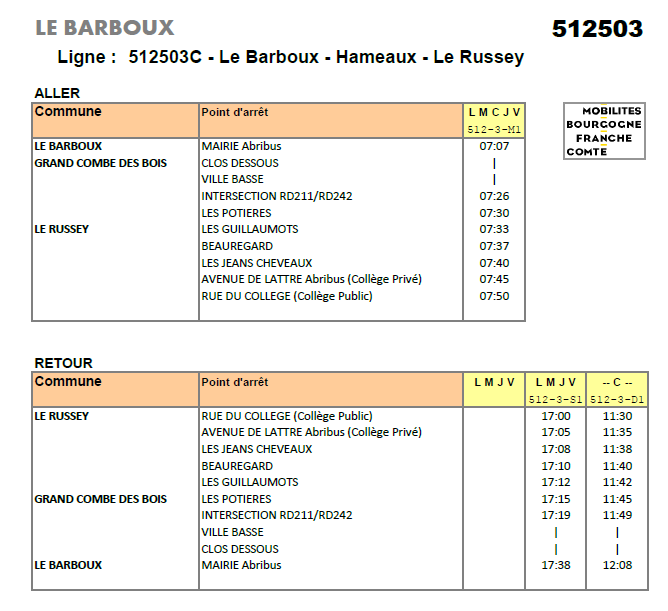 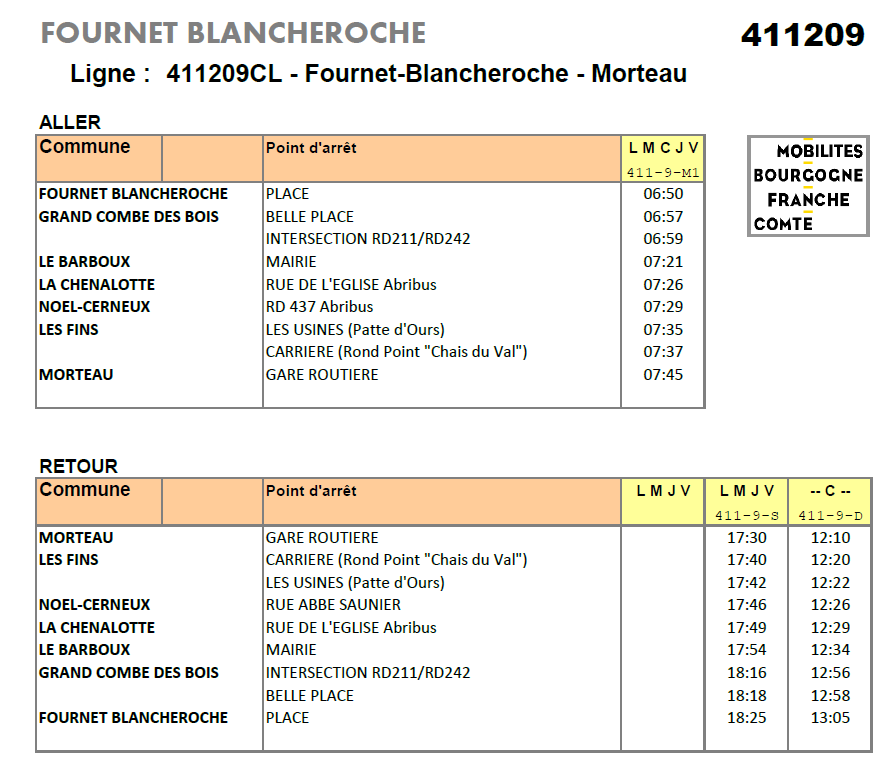 